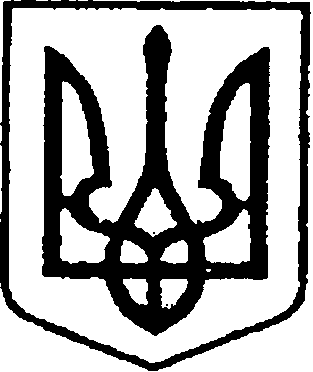                                                   УКРАЇНАЧЕРНІГІВСЬКА ОБЛАСТЬН І Ж И Н С Ь К А    М І С Ь К А    Р А Д А60 сесія VII скликанняР І Ш Е Н Н Явід 25 вересня 2019 р.                          м. Ніжин	                          № 28-60/2019Відповідно до статей 26, 42, 59, 60, 73 Закону України «Про місцеве самоврядування в Україні», Закону України «Про оренду державного та комунального майна», Регламенту Ніжинської міської ради Чернігівської області, затвердженого рішенням Ніжинської міської ради від 24 листопада 2015 року № 1-2/2015 (зі змінами), рішення Ніжинської міської ради VI скликання від 23 квітня 2015 року № 21-66/2015 зі змінами від 03.05.2017 року «Про підвищення ефективності використання майна комунальної власності територіальної громади міста Ніжина», міська рада вирішила:Продовжити договір оренди індивідуально визначеного майна, що належить до комунальної власності територіальної громади міста Ніжина №18/10/17 від 18 жовтня 2017 року Товариству з обмеженою відповідальністю «Баришівська зернова компанія» на частину залізничної колії № 96 довжиною 40,2 п. м. за адресою: Чернігівська обл., м. Ніжин, вул. Прилуцька, 89а  до        19 березня 2021 року.Комунальному підприємству «Виробниче управління комунального господарства» (Корман В.А.) підготувати додаткову угоду до договору оренди індивідуально визначеного майна, що належить до комунальної власності територіальної громади міста Ніжина №18/10/17 від 18 жовтня 2017 року згідно з чинним законодавством та здійснити контроль за його виконанням. Начальнику комунального підприємства «Виробниче управління комунального господарства» (Корман В.А.) забезпечити оприлюднення даного рішення на офіційному сайті Ніжинської міської ради протягом п’яти робочих днів після його прийняття.Організацію виконання даного рішення покласти на першого заступника міського голови з питань діяльності виконавчих органів ради Олійника Г. М. та начальника комунального підприємства «Виробниче управління комунального господарства» Кормана В.А.Контроль за виконанням даного рішення покласти на постійну комісію міської ради з майнових та житлово-комунальних питань, транспорту, зв’язку та охорони навколишнього середовища (голова комісії – Онокало І.А.) та постійну комісію міської ради з питань регламенту, депутатської діяльності та етики, законності, правопорядку, антикорупційної політики, свободи слова та зв’язків з громадськістю (голова комісії – Щербак О.В.).Міський голова								А.В. ЛінникПро оренду майна комунальної власності м. Ніжина